       SCHEDA PROGETTO       SCHEDA PROGETTO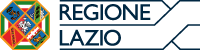 Nome progettoRykantoRykantoArea geografica di interventoFrascati e Borghesiana (Roma)Frascati e Borghesiana (Roma)BeneficiarioCrypters APSCrypters APSSedeViale San Bartolomeo, 15 Grottaferrata (RM)Viale San Bartolomeo, 15 Grottaferrata (RM)Eventuali partnerDescrizione sintetica dell’iniziativaIl primo progetto è volto alla valorizzazione del patrimonio corale associazionistico non professionista dell'area dei castelli romani e romano e alla creazionedi un "contest" che possa diventare un riferimento anche per gli anni a venire. La giuria sarà composta da professionisti del settore operante nell'area romana e della provincia.Le categorie in gara vedranno, compatibilmente con la risposta partecipativa, anche una categoria polifonica di voci bianche, ovvero di cori di bambini.Saranno previsti dei premi per i primi 3 classificati di ogni categoria.Al concorso sarà abbinata la seconda iniziativa, ovvero una rassegna corale a carattere non competitivo aperta a tutti coloro che non volessero impegnarsinel concorso.La seconda iniziativa prevede la realizzazione di un concerto di musica corale presso una struttura opportuna da identificare nel territorio della frazione di Borghesiana, area urbana disagiata di Roma Capitale alle porte di Frascati. Le strutture candidate per l'evento sono le chiese sul territorio.Il primo progetto è volto alla valorizzazione del patrimonio corale associazionistico non professionista dell'area dei castelli romani e romano e alla creazionedi un "contest" che possa diventare un riferimento anche per gli anni a venire. La giuria sarà composta da professionisti del settore operante nell'area romana e della provincia.Le categorie in gara vedranno, compatibilmente con la risposta partecipativa, anche una categoria polifonica di voci bianche, ovvero di cori di bambini.Saranno previsti dei premi per i primi 3 classificati di ogni categoria.Al concorso sarà abbinata la seconda iniziativa, ovvero una rassegna corale a carattere non competitivo aperta a tutti coloro che non volessero impegnarsinel concorso.La seconda iniziativa prevede la realizzazione di un concerto di musica corale presso una struttura opportuna da identificare nel territorio della frazione di Borghesiana, area urbana disagiata di Roma Capitale alle porte di Frascati. Le strutture candidate per l'evento sono le chiese sul territorio.A chi è rivoltaE’ un’iniziativa rivolta soprattutto ai giovani, ai bambini e agli amanti del genere pop a cappella. E’ un’iniziativa rivolta soprattutto ai giovani, ai bambini e agli amanti del genere pop a cappella. AttivitàConcorso corale, rassegna corale, concerto.Concorso corale, rassegna corale, concerto.ProgrammaIl programma prevede musica pop/moderna a cappella. Gli eventi sono previsti con date da definire tra il 1 Gennaio 2023 - 31 Luglio 2023.Il programma prevede musica pop/moderna a cappella. Gli eventi sono previsti con date da definire tra il 1 Gennaio 2023 - 31 Luglio 2023.Risultati Costo totale3700 €3700 €Contributo assegnato2960 €2960 €Materiali allegatiContatti (email/telefono)info.cryptersaps@gmail.com | 339-8656862info.cryptersaps@gmail.com | 339-8656862Sito webSocialFacebook: Crypters APSFacebook: Crypters APS